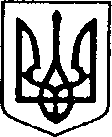 УКРАЇНАЧЕРНІГІВСЬКА ОБЛАСТЬН І Ж И Н С Ь К А    М І С Ь К А    Р А Д АВ И К О Н А В Ч И Й    К О М І Т Е ТР І Ш Е Н Н Я  від _______________ 2021 р.		 м. Ніжин		                          № ______Про розгляд матеріалів опікунської ради	Відповідно до статей 34, 42, 52, 53, 59, 73 Закону України «Про місцеве самоврядування в Україні», Регламенту виконавчого комітету Ніжинської міської ради VIII скликання, затвердженого рішенням Ніжинської міської ради Чернігівської області від 24 грудня 2020 року № 27-4-2020,  протоколу засідання опікунської ради від  10.03.2021 р. та розглянувши заяви громадян, виконавчий комітет міської ради вирішив:1.На підставі пунктів 2,3 статті 41, пункту 3 статті 67,  пункту 3 статті 71Цивільного кодексу України, пункту 4.7 Правил опіки та піклування дозволити:            1.1. ПІП, (28.12.1990 р. н.,) від імені недієздатної особи ПІП,  (26.07.1969 р. н.,) опікуном якого вона є відповідно до рішення Ніжинського міськрайонного суду від 17.09.2014 р., справа (конфіденційна інформація), продати будинок  (конфіденційна інформація) у місті Ніжині, Чернігівської області, що належить йому відповідно до свідоцтва про право на спадщину від 01.10.2015 р. та підписати договір купівлі-продажу. При цьому права, інтереси недієздатного не будуть порушені.            1.2. ПІП, (28.12.1990 р. н.,) від імені недієздатної особи ПІП,  (26.07.1969 р. н.,) опікуном якого  вона є відповідно до рішення Ніжинського міськрайонного суду від 17.09.2014 р., справа (конфіденційна інформація ) купити квартиру (конфіденційна інформація)  по вулиці (конфіденційна інформація), будинок (конфіденційна інформація)  у місті Ніжині, Чернігівської області та підписати договір купівлі-продажу. При цьому права, інтереси недієздатного не будуть порушені.Міський голова                                                                           Олександр КОДОЛА